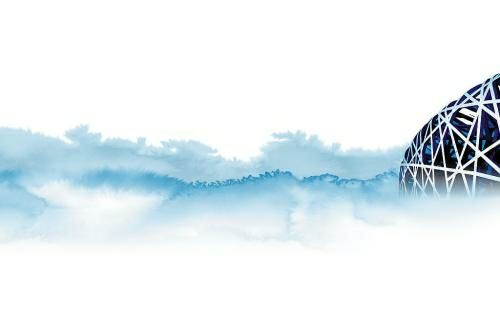 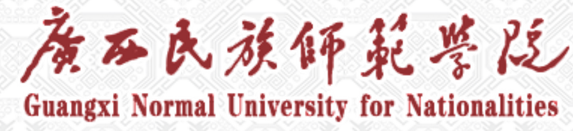 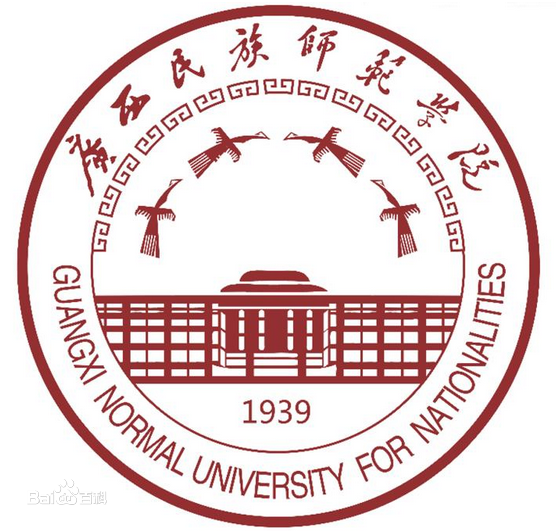 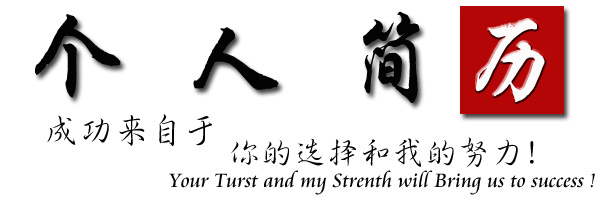 ……………………….…………………………………………………………………………………………………………………………姓   名： 龙心兰                 学  院 ：外国语学院  专   业： 英语（商务方向）       班   级：  英语161   学   号： 160210501018          意向职位：  外贸业务员 学   历：  本科    ……………………….…………………………………………………………………………………………………………………………手     机：18406774433               E – mail：411403752@qq.com地     址：广西民族师范学院招聘简章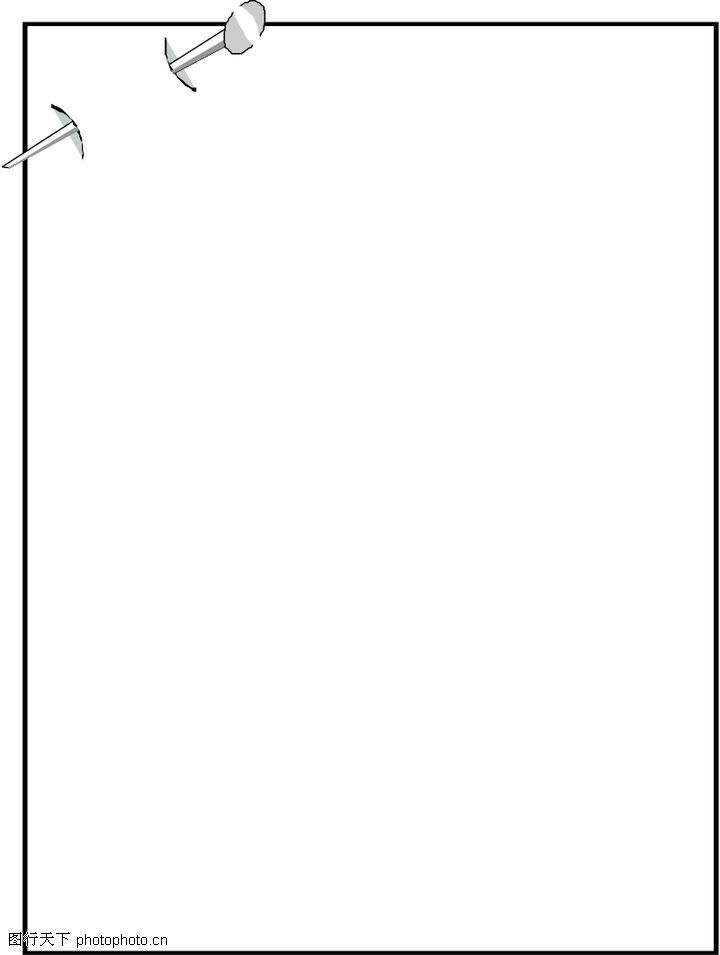 国际贸易事业部年薪10万，诚聘外贸业务员2名（男女各一名）！ 要求如下：1、年龄25-40岁，专科以上学历，熟练使用英语、法语或西班牙语；2、能够独立开发客户，熟悉外贸流程；3、同行业一年以上工作经验，其它行业两年以上工作经验。联系人：鹿部长   电    话：15152161131邮    箱：jinpengjtzp@126.com   个人简历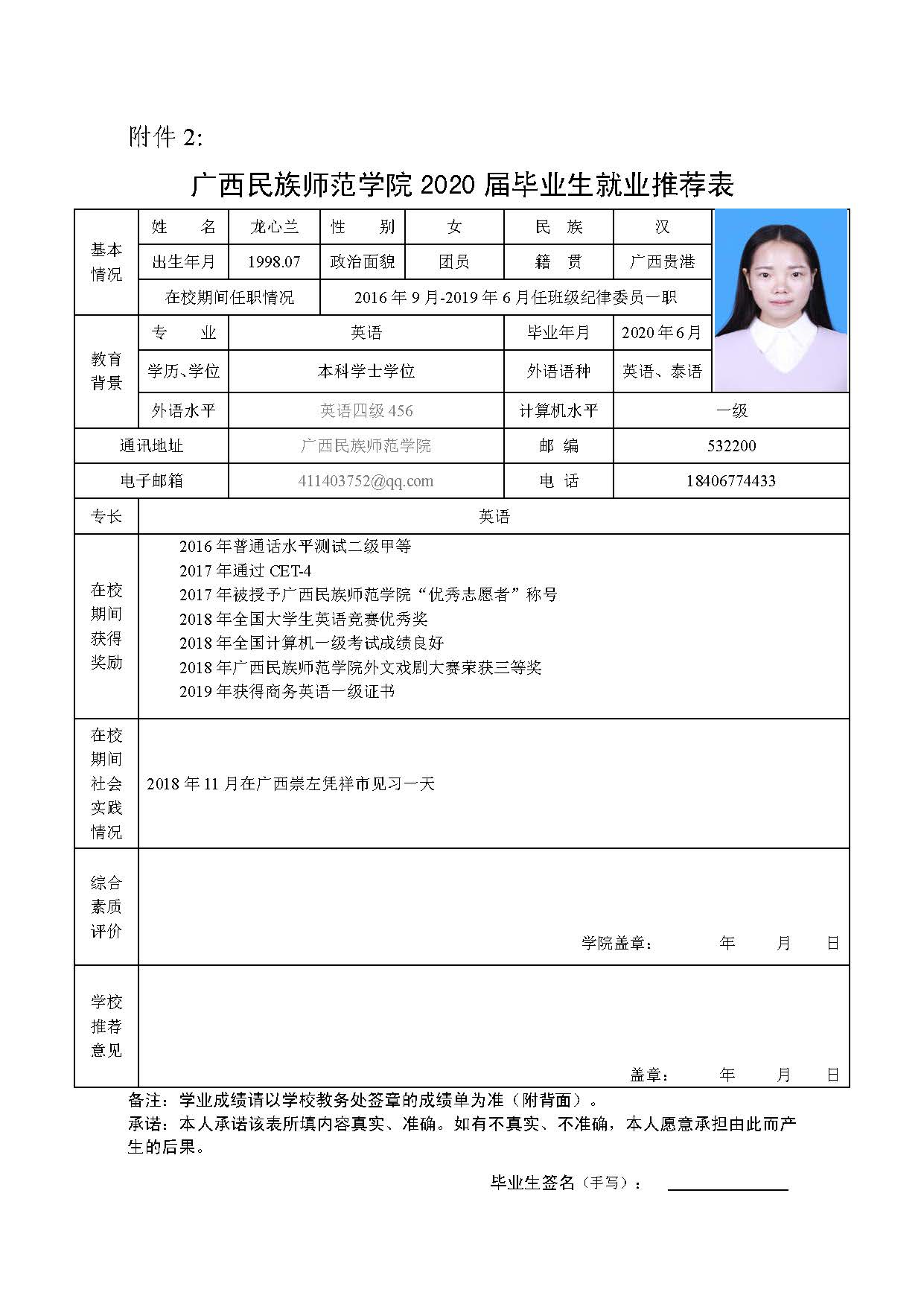 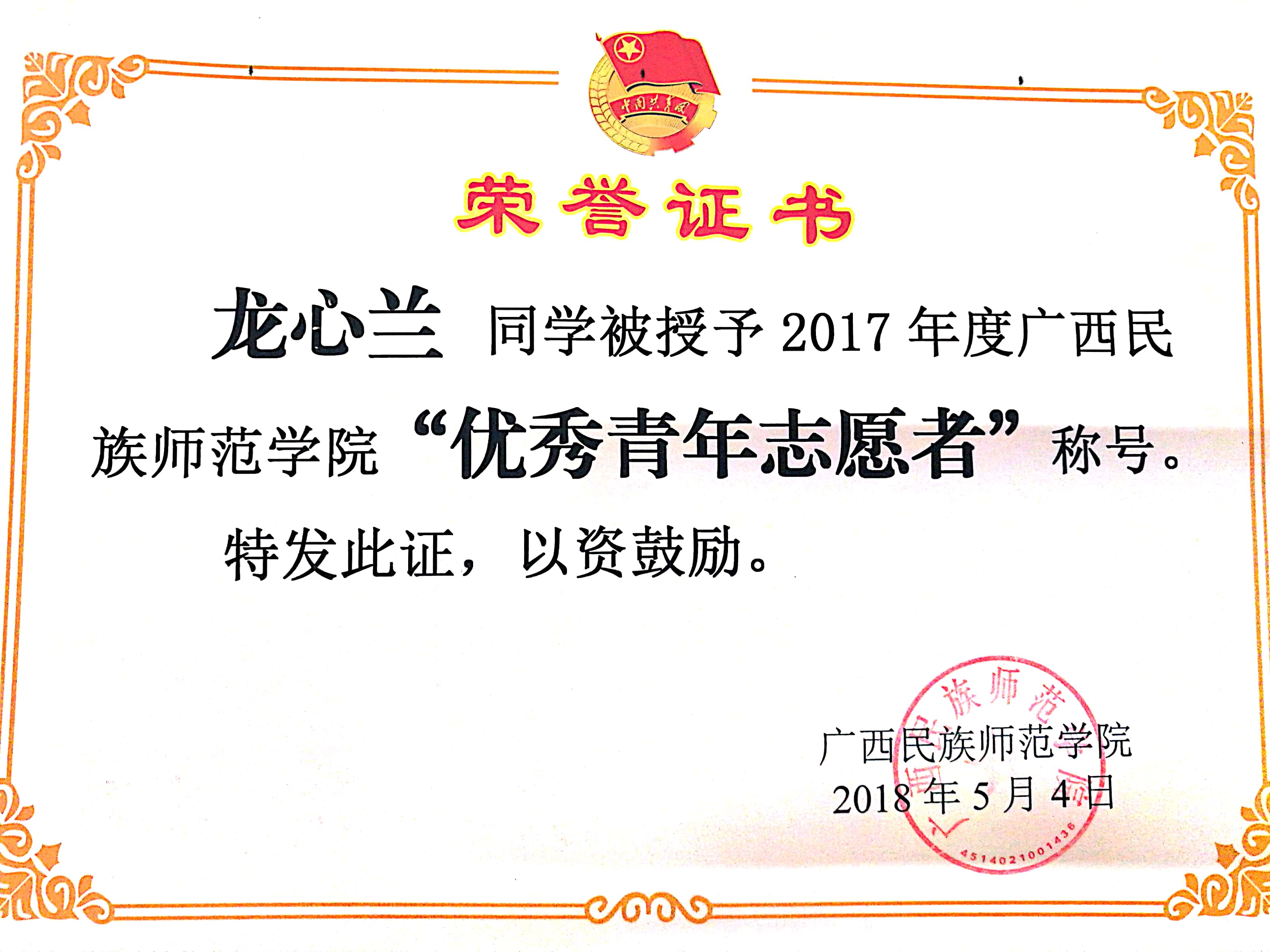 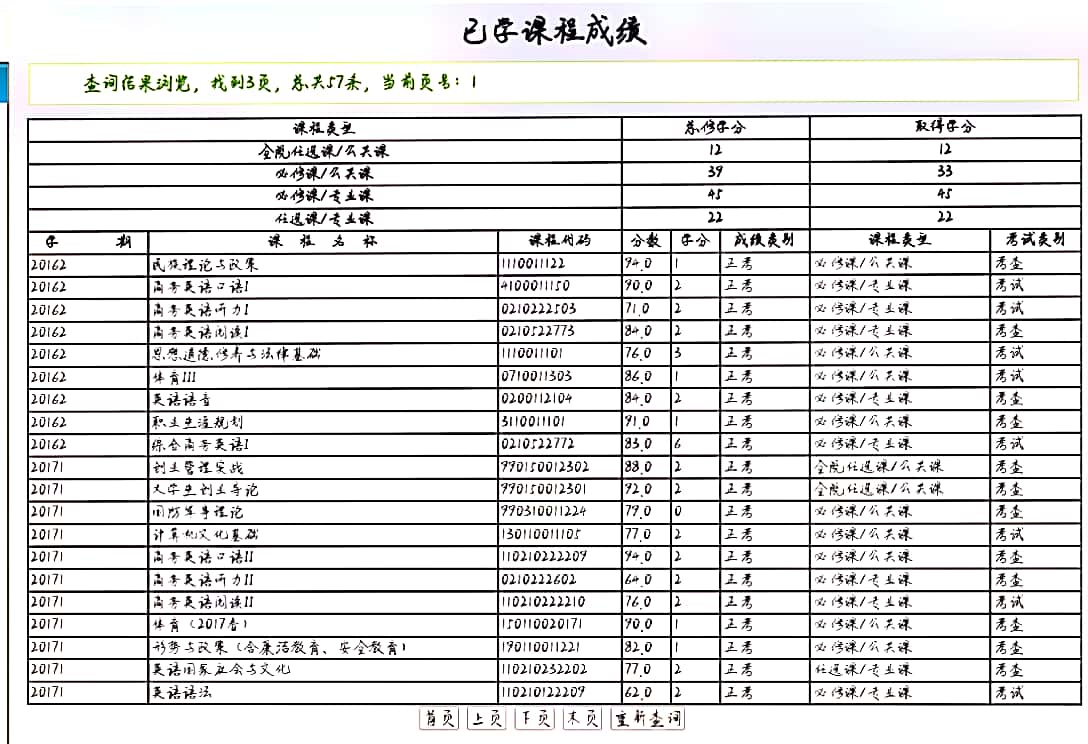 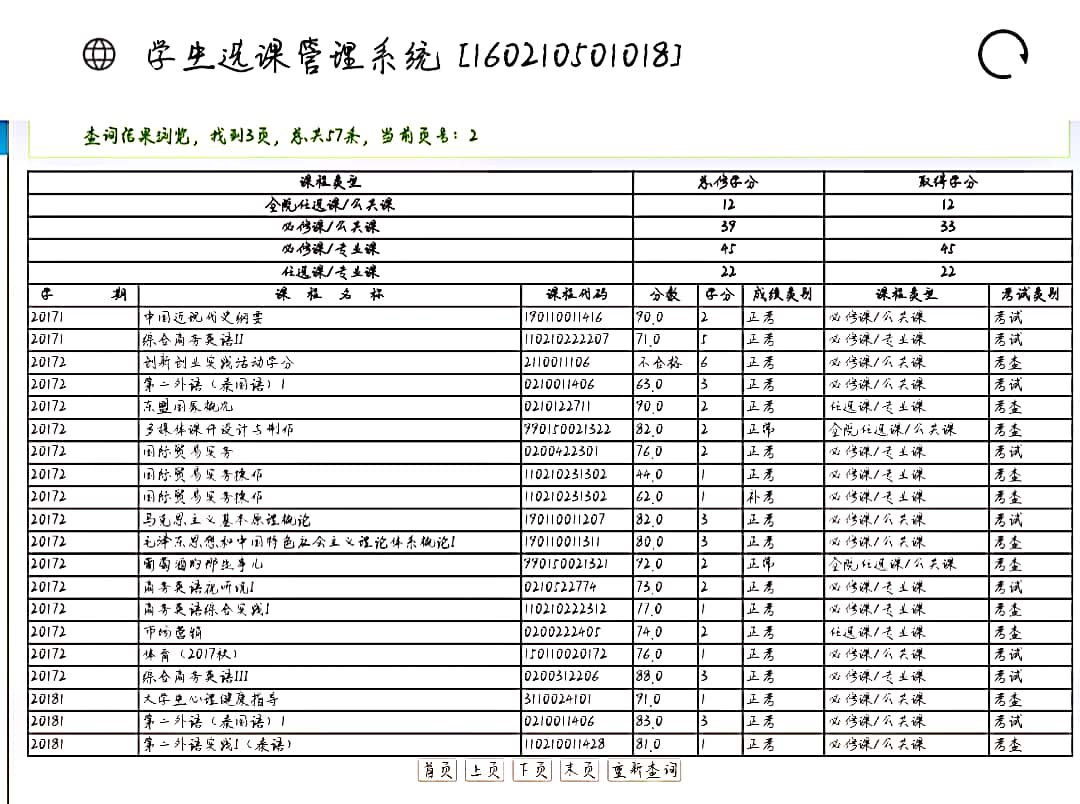 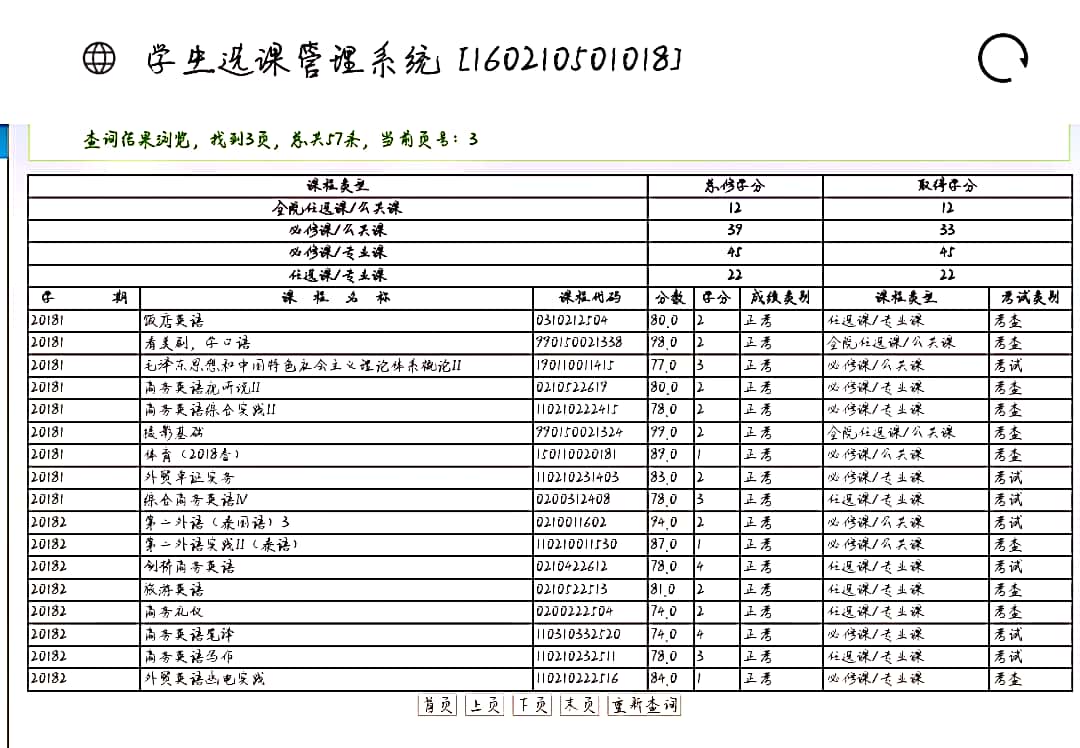 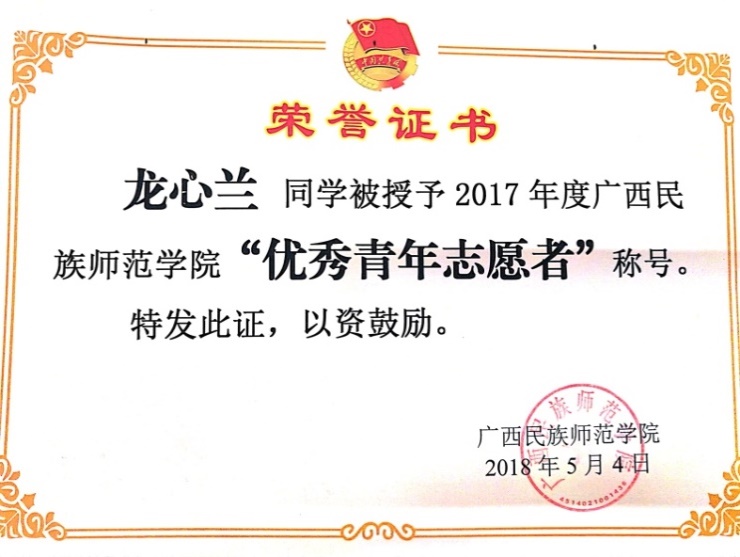 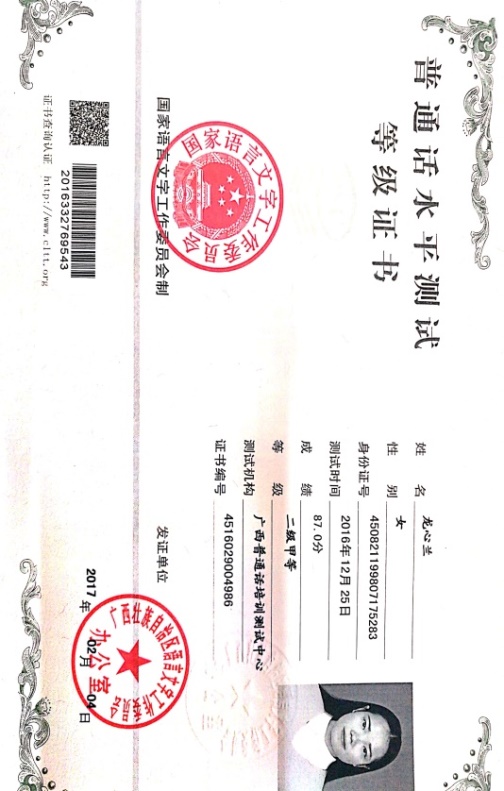 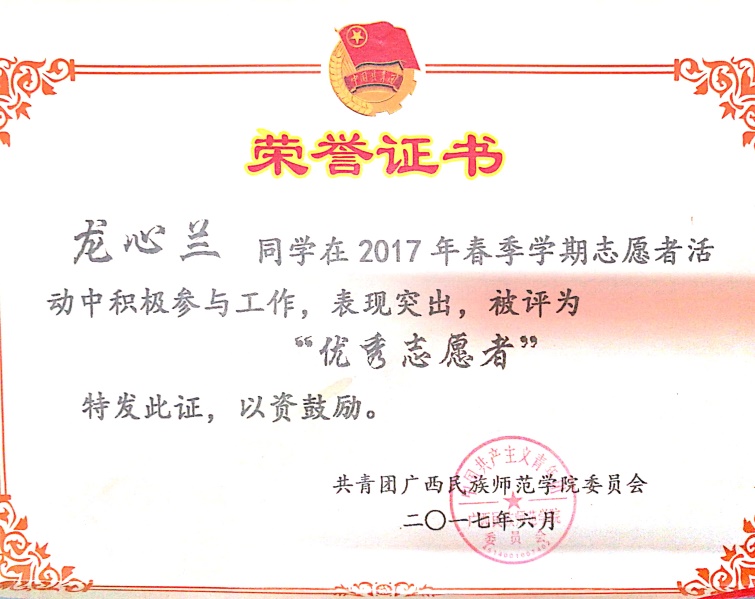 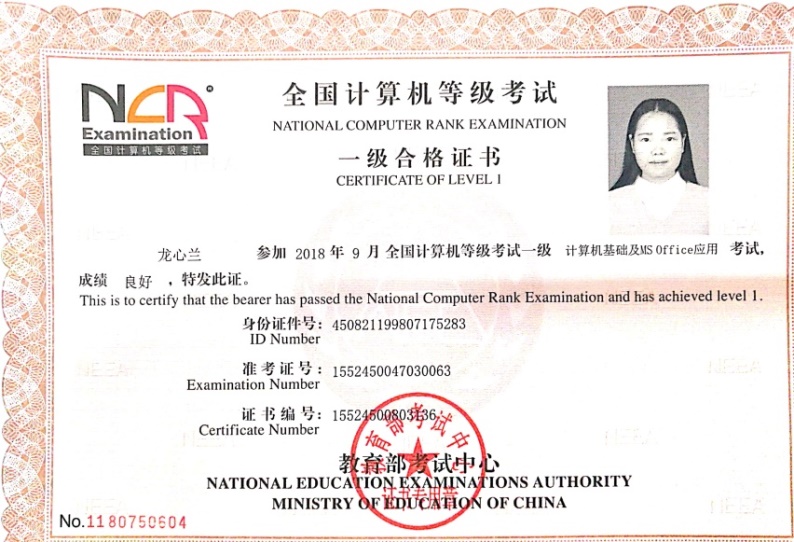 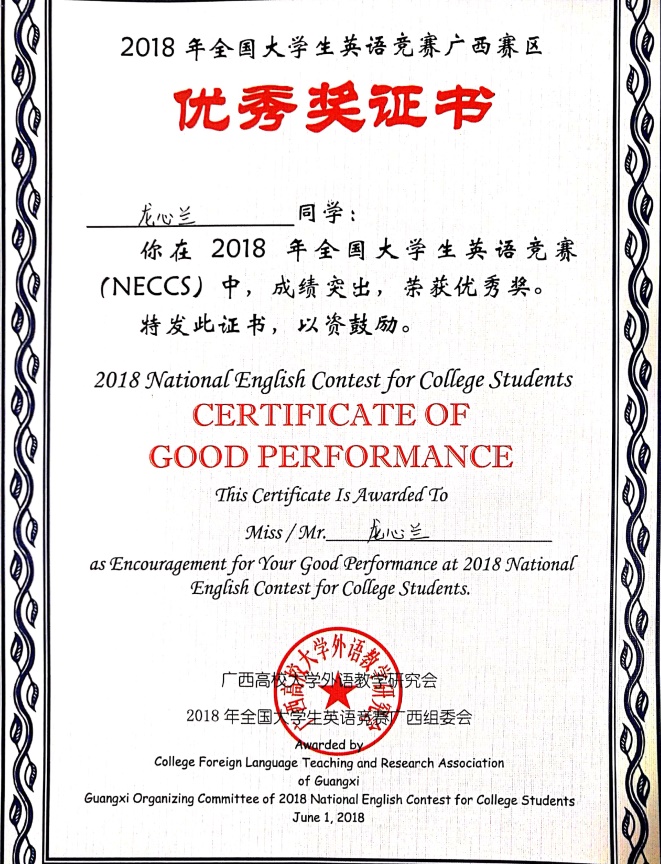 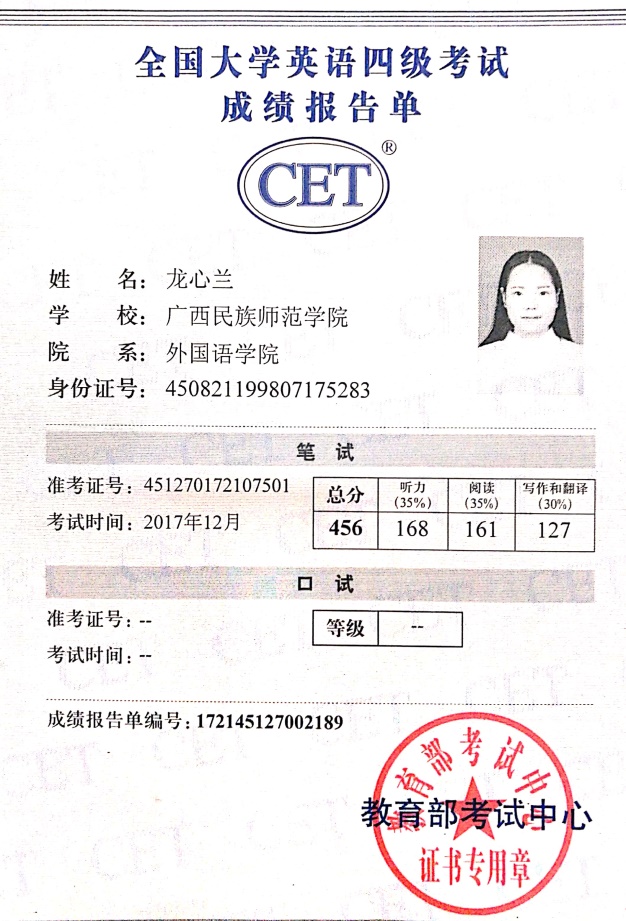 尊敬的贵公司领导：　　您好！　　感谢您在百忙之中拔冗阅读我的求职信。扬帆远航，赖您东风助力！我是广西民族师范学院2016届外国语学院英语专业应届本科毕业生。即将面临就业的选取，我十分想到贵单位供职。期望与贵公司的同事们携手并肩，共扬期望之帆，共创事业辉煌。　　“宝剑锋从磨砺出，梅花香自苦寒来。”经过四年多的专业学习和大学生活的磨炼，进校时天真、幼稚的我现已变得沉着和冷静。为了立足社会，为了自己的事业成功，四年中我不断努力学习，不论是基础课，还是专业课，都取得了较好的成绩。大学期间主修课商务英语相关课程，英语到达国家四级水平，计算机过国家一级，并通过了全国普通话测试二级甲等考试。同时利用课余时间自学了计算机的基本操作，熟悉windows操作系统，熟练掌握office2016办公软件，能熟练运用软件Authorware、Powerpoint等制作课件，进行多媒体教学。   在校期间，我曾在广西凭祥见习一天，了解了一些关于外贸方面的知识。虽然还不完全熟悉，但是我会继续学习，以增加经验。 在学习之余,我也积极参加社会实践活动,锻炼自己的处事技能,增长自己的社会知识,并达到了一定的效果。虽然在校期间,我曾担任过四年的班级纪律委员,与其他班委合作成功了举办了各种班级活动,从中获得了许多宝贵的经验,也提高了自己的组织和交流能力,但是在一系列的校外实践活动中,我更加深刻地认识到沟通技巧在与人交往中的重要性,并学会了如何使自己处于一个融洽的人际关系中。在校的学习使我深深体会到理论指导实践的含义,并且确实以这个准则要求自己,而在学习和活动之余我还广泛地阅读了一些书籍,这不但充实了自己,也培养了自己多方面的技能和素养,同时,我也掌握了一定的计算机应用技巧,以满足工作时的需要。　　十多年的寒窗苦读，此刻的我已豪情满怀、信心十足。事业上的成功需要知识、毅力、汗水、机会的完美结合。同样，一个单位的荣誉需要承载她的载体——人的无私奉献。我恳请贵公司给我一个机会，让我有幸成为你们中的一员，我将以百倍的热情和勤奋踏实的工作来回报您的知遇之恩。　　期盼能得到您的回音！　　感谢您在百忙之中抽暇审批这份材料。　　此致　　敬礼　　求职人：龙心兰姓名：姓名：姓名：龙心兰龙心兰性别：性别：女女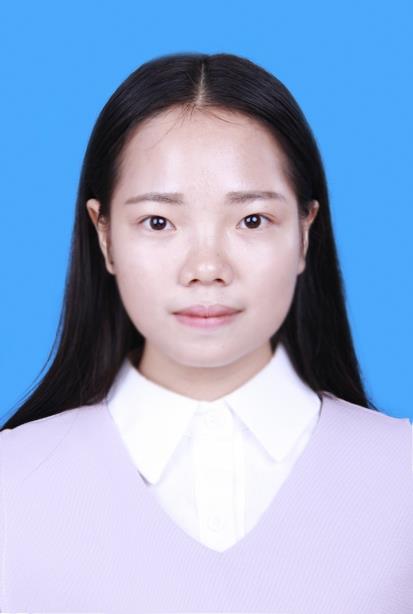 出生日期：出生日期：出生日期：1998年7月17日1998年7月17日民族：民族：汉族汉族政治面貌：政治面貌：政治面貌：团员团员籍贯：籍贯：广西贵港广西贵港毕业学校:毕业学校:毕业学校:广西民族师范学院广西民族师范学院广西民族师范学院广西民族师范学院广西民族师范学院广西民族师范学院就读专业：就读专业：就读专业：英语（商务方向）英语（商务方向）英语（商务方向）学历:学历:本科联系电话：联系电话：联系电话：184067744331840677443318406774433QQ邮件QQ邮件411403752@qq.com411403752@qq.com   求职意向：   求职意向：外贸业务员外贸业务员外贸业务员外贸业务员外贸业务员外贸业务员外贸业务员外贸业务员教育及培训情况教育及培训情况教育及培训情况教育及培训情况教育及培训情况教育及培训情况教育及培训情况教育及培训情况教育及培训情况教育及培训情况2016年9月-2020年6月2016年9月-2020年6月2016年9月-2020年6月2016年9月-2020年6月广西民族师范学院理论学习广西民族师范学院理论学习广西民族师范学院理论学习广西民族师范学院理论学习广西民族师范学院理论学习广西民族师范学院理论学习主修课程：《综合商务英语》《国际贸易实务》《商务英语笔译》《商务英语口译》等《综合商务英语》《国际贸易实务》《商务英语笔译》《商务英语口译》等《综合商务英语》《国际贸易实务》《商务英语笔译》《商务英语口译》等《综合商务英语》《国际贸易实务》《商务英语笔译》《商务英语口译》等《综合商务英语》《国际贸易实务》《商务英语笔译》《商务英语口译》等《综合商务英语》《国际贸易实务》《商务英语笔译》《商务英语口译》等《综合商务英语》《国际贸易实务》《商务英语笔译》《商务英语口译》等《综合商务英语》《国际贸易实务》《商务英语笔译》《商务英语口译》等《综合商务英语》《国际贸易实务》《商务英语笔译》《商务英语口译》等专业选修课：《商务谈判》《商务礼仪》《商务英语口语》等《商务谈判》《商务礼仪》《商务英语口语》等《商务谈判》《商务礼仪》《商务英语口语》等《商务谈判》《商务礼仪》《商务英语口语》等《商务谈判》《商务礼仪》《商务英语口语》等《商务谈判》《商务礼仪》《商务英语口语》等《商务谈判》《商务礼仪》《商务英语口语》等《商务谈判》《商务礼仪》《商务英语口语》等《商务谈判》《商务礼仪》《商务英语口语》等能力与专长能力与专长能力与专长能力与专长能力与专长能力与专长能力与专长能力与专长能力与专长能力与专长综合能力：本人在校期间是志愿者联合会的一员，在活动中形成了一个有爱心，性格开朗、自信热情、做事稳重、有责任心、能吃苦耐劳，富有时间观念，富于团队合作精神和集体荣誉感及忠诚度的人。并且善于沟通交际， 肯用功、重实干，在目标明确的情况下能尽最大的努力把工作做好。本人在校期间是志愿者联合会的一员，在活动中形成了一个有爱心，性格开朗、自信热情、做事稳重、有责任心、能吃苦耐劳，富有时间观念，富于团队合作精神和集体荣誉感及忠诚度的人。并且善于沟通交际， 肯用功、重实干，在目标明确的情况下能尽最大的努力把工作做好。本人在校期间是志愿者联合会的一员，在活动中形成了一个有爱心，性格开朗、自信热情、做事稳重、有责任心、能吃苦耐劳，富有时间观念，富于团队合作精神和集体荣誉感及忠诚度的人。并且善于沟通交际， 肯用功、重实干，在目标明确的情况下能尽最大的努力把工作做好。本人在校期间是志愿者联合会的一员，在活动中形成了一个有爱心，性格开朗、自信热情、做事稳重、有责任心、能吃苦耐劳，富有时间观念，富于团队合作精神和集体荣誉感及忠诚度的人。并且善于沟通交际， 肯用功、重实干，在目标明确的情况下能尽最大的努力把工作做好。本人在校期间是志愿者联合会的一员，在活动中形成了一个有爱心，性格开朗、自信热情、做事稳重、有责任心、能吃苦耐劳，富有时间观念，富于团队合作精神和集体荣誉感及忠诚度的人。并且善于沟通交际， 肯用功、重实干，在目标明确的情况下能尽最大的努力把工作做好。本人在校期间是志愿者联合会的一员，在活动中形成了一个有爱心，性格开朗、自信热情、做事稳重、有责任心、能吃苦耐劳，富有时间观念，富于团队合作精神和集体荣誉感及忠诚度的人。并且善于沟通交际， 肯用功、重实干，在目标明确的情况下能尽最大的努力把工作做好。本人在校期间是志愿者联合会的一员，在活动中形成了一个有爱心，性格开朗、自信热情、做事稳重、有责任心、能吃苦耐劳，富有时间观念，富于团队合作精神和集体荣誉感及忠诚度的人。并且善于沟通交际， 肯用功、重实干，在目标明确的情况下能尽最大的努力把工作做好。本人在校期间是志愿者联合会的一员，在活动中形成了一个有爱心，性格开朗、自信热情、做事稳重、有责任心、能吃苦耐劳，富有时间观念，富于团队合作精神和集体荣誉感及忠诚度的人。并且善于沟通交际， 肯用功、重实干，在目标明确的情况下能尽最大的努力把工作做好。本人在校期间是志愿者联合会的一员，在活动中形成了一个有爱心，性格开朗、自信热情、做事稳重、有责任心、能吃苦耐劳，富有时间观念，富于团队合作精神和集体荣誉感及忠诚度的人。并且善于沟通交际， 肯用功、重实干，在目标明确的情况下能尽最大的努力把工作做好。语言能力：英语四级  普通话二级甲英语四级  普通话二级甲英语四级  普通话二级甲英语四级  普通话二级甲英语四级  普通话二级甲英语四级  普通话二级甲英语四级  普通话二级甲英语四级  普通话二级甲英语四级  普通话二级甲其它说明其它说明其它说明其它说明其它说明其它说明其它说明其它说明其它说明其它说明社会实践：2018年11月在广西凭祥见习一天2018年11月在广西凭祥见习一天2018年11月在广西凭祥见习一天2018年11月在广西凭祥见习一天2018年11月在广西凭祥见习一天2018年11月在广西凭祥见习一天2018年11月在广西凭祥见习一天2018年11月在广西凭祥见习一天2018年11月在广西凭祥见习一天证书:CET4证书 《2018年全国大学生英语竞赛广西赛区优秀奖证书》《普通话水平测试二级甲等》《全国计算机等级考试一级合格证书》《2017年广西民族师范学院“优秀青年志愿者”荣誉证书》CET4证书 《2018年全国大学生英语竞赛广西赛区优秀奖证书》《普通话水平测试二级甲等》《全国计算机等级考试一级合格证书》《2017年广西民族师范学院“优秀青年志愿者”荣誉证书》CET4证书 《2018年全国大学生英语竞赛广西赛区优秀奖证书》《普通话水平测试二级甲等》《全国计算机等级考试一级合格证书》《2017年广西民族师范学院“优秀青年志愿者”荣誉证书》CET4证书 《2018年全国大学生英语竞赛广西赛区优秀奖证书》《普通话水平测试二级甲等》《全国计算机等级考试一级合格证书》《2017年广西民族师范学院“优秀青年志愿者”荣誉证书》CET4证书 《2018年全国大学生英语竞赛广西赛区优秀奖证书》《普通话水平测试二级甲等》《全国计算机等级考试一级合格证书》《2017年广西民族师范学院“优秀青年志愿者”荣誉证书》CET4证书 《2018年全国大学生英语竞赛广西赛区优秀奖证书》《普通话水平测试二级甲等》《全国计算机等级考试一级合格证书》《2017年广西民族师范学院“优秀青年志愿者”荣誉证书》CET4证书 《2018年全国大学生英语竞赛广西赛区优秀奖证书》《普通话水平测试二级甲等》《全国计算机等级考试一级合格证书》《2017年广西民族师范学院“优秀青年志愿者”荣誉证书》CET4证书 《2018年全国大学生英语竞赛广西赛区优秀奖证书》《普通话水平测试二级甲等》《全国计算机等级考试一级合格证书》《2017年广西民族师范学院“优秀青年志愿者”荣誉证书》CET4证书 《2018年全国大学生英语竞赛广西赛区优秀奖证书》《普通话水平测试二级甲等》《全国计算机等级考试一级合格证书》《2017年广西民族师范学院“优秀青年志愿者”荣誉证书》自我评价:性格热情开朗，待人友好，做人真诚，做事认真负责，积极务实，敢于主动承担自己的责任，能吃苦耐劳，尽职尽责，有耐心。具有亲和力，平易近人，善于与人沟通。爱国，有民族自尊心。性格热情开朗，待人友好，做人真诚，做事认真负责，积极务实，敢于主动承担自己的责任，能吃苦耐劳，尽职尽责，有耐心。具有亲和力，平易近人，善于与人沟通。爱国，有民族自尊心。性格热情开朗，待人友好，做人真诚，做事认真负责，积极务实，敢于主动承担自己的责任，能吃苦耐劳，尽职尽责，有耐心。具有亲和力，平易近人，善于与人沟通。爱国，有民族自尊心。性格热情开朗，待人友好，做人真诚，做事认真负责，积极务实，敢于主动承担自己的责任，能吃苦耐劳，尽职尽责，有耐心。具有亲和力，平易近人，善于与人沟通。爱国，有民族自尊心。性格热情开朗，待人友好，做人真诚，做事认真负责，积极务实，敢于主动承担自己的责任，能吃苦耐劳，尽职尽责，有耐心。具有亲和力，平易近人，善于与人沟通。爱国，有民族自尊心。性格热情开朗，待人友好，做人真诚，做事认真负责，积极务实，敢于主动承担自己的责任，能吃苦耐劳，尽职尽责，有耐心。具有亲和力，平易近人，善于与人沟通。爱国，有民族自尊心。性格热情开朗，待人友好，做人真诚，做事认真负责，积极务实，敢于主动承担自己的责任，能吃苦耐劳，尽职尽责，有耐心。具有亲和力，平易近人，善于与人沟通。爱国，有民族自尊心。性格热情开朗，待人友好，做人真诚，做事认真负责，积极务实，敢于主动承担自己的责任，能吃苦耐劳，尽职尽责，有耐心。具有亲和力，平易近人，善于与人沟通。爱国，有民族自尊心。性格热情开朗，待人友好，做人真诚，做事认真负责，积极务实，敢于主动承担自己的责任，能吃苦耐劳，尽职尽责，有耐心。具有亲和力，平易近人，善于与人沟通。爱国，有民族自尊心。